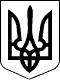 проєктУКРАЇНАХМІЛЬНИЦЬКА РАЙОННА РАДАВІННИЦЬКОЇ ОБЛАСТІ				Р І Ш Е Н Н Я  №15 березня 2024 року                                            24 сесія 8 скликанняПро затвердження проекту землеустроющодо встановлення  межі населеного пункту с.Михайлин на території Самгородоцької сільської ради Хмільницького району Вінницької області Відповідно до пункту 21 частини 1 статті 43 Закону України «Про місцеве самоврядування в Україні»,  статті 10, частини 2 статті 173 та частини 2 статті  174 Земельного кодексу України,  статті 46 Закону України «Про землеустрій», розпорядження Кабінету Міністрів України від 12.06.2020 року № 707-р «Про визначення адміністративних центрів та затвердження територій територіальних громад Вінницької області», постанови Верховної Ради України від 17.07.2020 року № 807-ІХ «Про утворення та ліквідацію районів», на підставі клопотання Самгородоцької сільської ради від 01.01.2024 року № 05, взявши до уваги рекомендації постійної комісії районної ради з питань земельних ресурсів та розвитку населених пунктів, районна рада  ВИРІШИЛА:1. Затвердити  проект  землеустрою, щодо встановлення  межі населеного пункту с. Михайлин на території Самгородоцької сільської ради Хмільницького району Вінницької області  загальною площею 274,6000 га. 2. Встановити межі адміністративно-територіального утворенняселас. Михайлин Самгородської територіальної громади Хмільницького району Вінницької області згідно проекту землеустрою, щодо встановлення межі населеного пункту с. Михайлин на території Самгородоцької сільської ради Хмільницького району Вінницької області  загальною площею 274,6000  га. 3. Контроль за виконанням даного рішення покласти на постійну комісію районної ради з питань земельних ресурсів та розвитку населених пунктів (Дудник О.П.).Голова районної ради                                    Юрій СЛАБЧУК